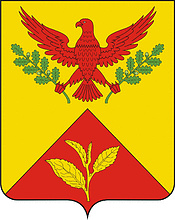 АдминистрациЯШаумянского сельского поселенияТуапсинского районаПОСТАНОВЛЕНИЕот 27.08.2021                                                                                            № 78                                                     с. ШаумянОб утверждении Порядка взаимодействия                                       структурных подразделений администрации                                                   Шаумянского сельского поселения Туапсинского района,                    муниципальных учреждений и унитарных предприятий                         Шаумянского сельского поселения Туапсинского района,                         операторов связи, инфраструктурных операторов при размещении                      опор двойного назначения на месте опор, находящихся в                                муниципальной собственности (в том числе обременённых                             правами третьих лиц) в целях установки и эксплуатации                         оборудования связиВ соответствии с Федеральным законом от 27 июля 2010 г.                            № 210-ФЗ «Об организации предоставления государственных и муниципальных услуг», закона Краснодарского края от 02 марта 2012 г. № 2446-КЗ «Об отдельных вопросах организации предоставления государственных и муниципальных услуг на территории Краснодарского края» п о с т а н о в л я ю:1. Утвердить Порядок взаимодействия структурных подразделений администрации Шаумянского сельского поселения Туапсинского района, муниципальных учреждений и унитарных предприятий Шаумянского сельского поселения Туапсинского района, операторов связи, инфраструктурных операторов при размещении опор двойного назначения на месте опор, находящихся в муниципальной собственности (в том числе обременённых правами третьих лиц) в целях установки и эксплуатации оборудования связи, согласно приложению к настоящему постановлению.2. Разместить настоящее постановление на официальном сайте администрации Шаумянского сельского поселения Туапсинского района шаумянское.рф.3.  Контроль за исполнением настоящего постановления оставляю за собой.4.    Настоящее постановление вступает в силу со дня обнародования.ГлаваШаумянского сельского поселенияТуапсинского района                                                                      А.А.Кочканян		ЛИСТ СОГЛАСОВАНИЯпроекта постановления администрации  Шаумянского сельского поселенияТуапсинского районаот _____________   № ______«Об утверждении Порядка взаимодействия                                                       структурных подразделений администрации                                                   Шаумянского сельского поселения Туапсинского района,                    муниципальных учреждений и унитарных предприятий                         Шаумянского сельского поселения Туапсинского района,                         операторов связи, инфраструктурных операторов при размещении                      опор двойного назначения на месте опор, находящихся в                                муниципальной собственности (в том числе обременённых                             правами третьих лиц) в целях установки и эксплуатации                         оборудования связи»Проект подготовлен и внесен:Ведущий специалист по территориальномупланированию и землеустройству администрацииШаумянского сельского поселенияТуапсинского района                                                                          З.П.ПетроваПроект согласован:Ведущий специалист по общим вопросам администрацииШаумянского сельского поселенияТуапсинского трайона                                                                    А.А.ВарельджянПорядоквзаимодействия структурных подразделений администрации                                                   Шаумянского сельского поселения Туапсинского района,                    муниципальных учреждений и унитарных предприятий                         Шаумянского сельского поселения Туапсинского района,                         операторов связи, инфраструктурных операторов при                                размещении опор двойного назначения на месте опор,                                     находящихся в муниципальной собственности                                                                (в том числе обремененных правами третьих лиц)                                                          в целях установки и эксплуатации оборудования связи1. Общее положение1.1. Порядок взаимодействия структурных подразделений администрации Шаумянского сельского поселения Туапсинского района, муниципальных учреждений и унитарных Шаумянского сельского поселения Туапсинского района, операторов связи, инфраструктурных операторов при размещении опор двойного назначения на месте опор, находящихся в муниципальной собственности в целях установки и эксплуатации оборудования связи (далее – Порядок), устанавливает комплекс мероприятий по размещению опор двойного назначения (далее – ОДН) на месте опор, находящихся в муниципальной собственности (в том числе обременённых правами третьих лиц) в целях установки и эксплуатации оборудования связи.1.2. В настоящем Порядке используются следующие понятия:1) инфраструктурный оператор – юридическое лицо, осуществляющее строительство сооружений связи с целью размещения оборудования связи;2) оператор связи – юридическое лицо или индивидуальный предприниматель, оказывающие услуги связи на основании соответствующей лицензии;3) Опора – существующая опора, являющаяся составной частью соответствующей линии инженерных коммуникаций, в том числе опора линии наружного освещения, опора контактной сети трамвая (троллейбуса), опора линии электропередач, находящаяся в муниципальной собственности.1.3. Процедура размещения ОДН на месте Опор, осуществляется в несколько этапов:1) согласование размещения ОДН;2) заключение договора;3) установка ОДН.2. Порядок согласования мест установки опордвойного назначения2.1. Основанием для рассмотрения вопроса о согласовании размещения ОДН на месте Опор является письменное обращение в администрацию Шаумянского сельского поселения Туапсинского района, оператора связи или инфраструктурного оператора по вопросу размещения ОДН с указанием адреса установки ОДН (или описанием границ интересующей территории) и приложением предлагаемого технического и архитектурного решения.2.2. На основании поступившего в администрацию Шаумянского сельского поселения Туапсинского района обращения, указанного в п. 2.1 настоящего Порядка, должностное лицо администрации  в течение пяти рабочих дней направляет в муниципальные учреждения, унитарные предприятия, являющиеся правообладателями линий инженерных коммуникаций, и/или организации, эксплуатирующие линии инженерных коммуникаций, запросы о рассмотрении возможности и вариантов размещения ОДН на указанном в обращении месте.2.3. Муниципальные учреждения, унитарные предприятия, являющиеся правообладателями линий инженерных коммуникаций, и организации, эксплуатирующие линии инженерных коммуникаций, на основании поступивших запросов, указанных в п. 2.2 настоящего Порядка, в течение пяти рабочих дней представляют информацию о технической возможности размещения ОДН и варианты размещения ОДН на месте Опор.2.4. Должностное лицо администрации после получения информации, указанной в п. 2.3 настоящего Порядка, в течение пяти рабочих дней рассматривает предлагаемое оператором связи или инфраструктурным оператором архитектурное решение размещения ОДН.2.5. На основании информации, представленной в соответствии с п. 2.3 настоящего Порядка, в течение десяти рабочих дней проводится совместное заседание с представителями оператора связи и инфраструктурного оператора уполномоченными должностными лицами администрации Шаумянского сельского поселения Туапсинского района, на котором принимается решение о согласовании размещения ОДН на месте Опор или об отказе в согласовании размещения ОДН.В случаях, если предложенные варианты размещения ОДН на месте Опор не устраивают оператора связи, инфраструктурного оператора, проводится повторное рассмотрение мест размещения ОДН в соответствии с п.п. 2.2 - 2.5, абзацем первым п. 2.6 настоящего Порядка.Если в случае повторного рассмотрения предложенные варианты размещения ОДН не устраивают оператора связи, инфраструктурного оператора, либо существуют объективные технические ограничения (изменение параметров объекта, влекущие невозможность целевого использования объекта) и/или нормативные ограничения (противоречия документам территориального планирования, правил землепользования и застройки), оформляется мотивированный отказ в согласовании размещении ОДН.2.6. Должностное лицо администрации в течение пяти рабочих дней после принятия решения о согласовании размещения или об отказе в согласовании размещения ОДН письменно информирует оператора связи или инфраструктурного оператора о принятом решении.В случаях, если размещение ОДН планируется на месте опоры, не являющейся муниципальной собственностью, должностное уполномоченное лицо администрации письменно информирует оператора связи, инфраструктурного оператора о необходимости обратиться к собственнику опоры (с указанием реквизитов собственника) для решения вопроса размещения ОДН.3. Порядок заключения договоров и установки ОДН3.1. Основанием для заключения договора на размещение ОДН на месте Опор в целях размещения и эксплуатации оборудования связи (далее – Договор) является письменное обращение в муниципальное учреждение, унитарное предприятие Шаумянского сельского поселения Туапсинского района или организацию, эксплуатирующую линии инженерных коммуникаций, оператора связи или инфраструктурного оператора о заключении Договора и получении технических условий на проектирование и установку ОДН. К обращению прилагается копия согласования администрации Шаумянского сельского поселения Туапсинского района, указанного в п. 2.7 настоящего Порядка.3.2. На основании поступившего обращения, указанного в п. 3.1 настоящего Порядка, муниципальное учреждение, унитарное предприятие или организация, эксплуатирующая линии инженерных коммуникаций, в течение пяти рабочих дней направляет оператору связи или инфраструктурному оператору технические условия и проект Договора.Договором устанавливаются следующие основные обязанности сторон:- муниципальное учреждение, унитарное предприятие Шаумянского сельского поселения Туапсинского района или организация, эксплуатирующая линии инженерных коммуникаций, предоставляет Опору в аренду (субаренду) с правом модернизации для размещения и эксплуатации оборудования связи;- оператор связи или инфраструктурный оператор обязуется произвести модернизацию Опоры с целью размещения и эксплуатации оборудования связи.3.3. В случаях, установленных пунктом 2 статьи 18 Федерального закона от 14 ноября 2002 г. № 161-ФЗ «О государственных и муниципальных унитарных предприятиях», муниципальное унитарное предприятие Шаумянского сельского поселения Туапсинского района получает согласие собственника имущества на заключение Договора.3.4. Заключение договора в отношении опоры, являющейся муниципальной собственностью, осуществляется муниципальным учреждением или унитарным предприятием Шаумянского сельского поселения Туапсинского района с учётом требований, установленных статьёй 17.1 Федерального закона от 26 июля 2006 г. № 135-ФЗ «О защите конкуренции». Конкурентные процедуры на право заключения Договора не проводятся. Стоимость арендуемого имущества определяется в соответствии с законодательством Российской Федерации, регулирующим оценочную деятельность.3.5. Перед началом работ по установке ОДН оператор связи или инфраструктурный оператор обязан получить в муниципальном учреждении, унитарном предприятии Шаумянского сельского поселения Туапсинского района или организации, эксплуатирующей линии инженерных коммуникаций, разрешение на проведение работ в охранной зоне линий электропередачи. Разрешение выдаётся муниципальным учреждением, унитарным предприятием Шаумянского сельского поселения Туапсинского района  или организацией, эксплуатирующей линии инженерных коммуникаций, в срок не позднее трёх дней с момента получения запроса от оператора связи или инфраструктурного оператора.3.6. Выполнение работ по монтажу ОДН на месте Опор выполняется операторами связи или инфраструктурными операторами за счёт собственных средств.3.7. В случае если Опора передана по договору аренды третьему лицу, в существующий договор аренды вносятся следующие изменения:- право арендатора на модернизацию и передачу Опоры в субаренду в целях размещения и эксплуатации оборудования связи;- обязанность арендатора в течение пяти рабочих дней с момента поступления запроса администрации Шаумянского сельского поселения Туапсинского района предоставлять информацию, указанную в п. 2.3 настоящего Порядка;- обязанность арендатора размещать оборудование связи при наличии положительного решения администрации Шаумянского сельского поселения Туапсинского район, указанного в п. 2.7 настоящего Порядка;обязанность арендатора в течение пяти рабочих дней с момента поступления запроса оператора связи или инфраструктурного оператора предоставлять информацию, указанную в п. 3.2 настоящего Порядка.Ведущий специалист по территориальномупланированию и землеустройствуадминистрацииШаумянского сельского поселенияТуапсинского района                                                                      З.П.Петрова            ПРИЛОЖЕНИЕ 1УТВЕРЖДЕНпостановлением администрации Шаумянского сельского поселения Туапсинского районаот _______________ № ______